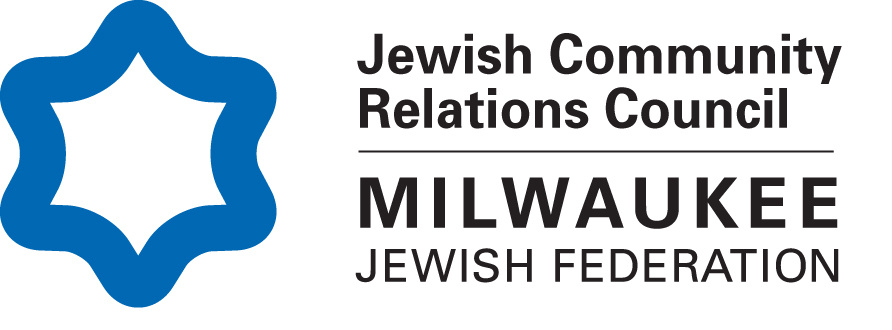 2015 Audit of Anti-Semitic Incidents All incidents have been corroborated. This report does not include unconfirmed reports.VandalismSwastika drawn on the wall of a popular café in the North Shore. A high school student targeted fellow students on a predominantly Jewish sports team with threatening messages and swastikas.“F**k Jews,” “KKK Bound,” and swastikas were spray painted on private property as part of a spree of vandalism that included dozens of incidents.Swastika was etched into wood at the Milwaukee County Courthouse.Swastika was etched into a desk in an elementary school.Swastika written on paper was placed in a Jewish family’s cooler at a high school sports event.“No Jews Allowed” was written with permanent marker on lockers at a west suburban high school.A mezuzah (a case hanging on the doorposts of Jewish homes) was vandalized in a condominium. No other damage was reported to other property in the building.Harassment, Threats and AssaultIn a voicemail message left at a Jewish facility, a man said, “You should have all been killed in the Holocaust.”Written and Verbal ExpressionIn the course of a class, an instructor at a local university communicated via email and in person denial and minimization of the Holocaust to a student. In a face-to-face meeting, the instructor made disparaging comments about Jews and cautioned the student from taking a Holocaust class.Comments after a newspaper article about a vandalism spree included “that Jew” and “jewisms,” as it suspected a particular Jewish man was responsible for the vandalism. “Is it a case of ‘Hey rabbi?’”Several anti-Jewish remarks on a Christian radio station referred to deicide, Jewish greed, and dishonesty.A local minister on a Christian television broadcast described “the Jews” of biblical times as corrupt, disrespectful, and murderous. He criticized and undermined the legitimacy of contemporary Judaism with the charge that Jews still fail to recognize Jesus as messiah.An email preaching about “end times” called Jews “the Tares, sons of most high Satan, that are getting bundled up in Israel now to be burnt soon…” and “SUPER BASTARD FANATIC DEVILS,” and charged that “rabbis are crooks and hypocrites,” among other such comments.Parent in an elementary school made repeated anti-Jewish statements to and about a Jewish teacher, including an email message “Those who [do not follow] the God Jesus Christ will be thrown into the fire with no mercy.”Several comments after newspaper coverage of the controversy around the Shorewood sculpture, Spillover II, raised questions about Jewish loyalty and referred to money, Jewish power. A few commenters referred with derision to the notion of Jews being the “chosen people” and scoffed at anti-Semitism as a card played by “Jewish cry babies.”Protestors targeted Jews at prayer with a message about “the occupation of Palestine,” thereby holding all Jews responsible for the Israeli government’s policies.High school student posts on social media included a graphic comparing Israelis to Nazis and the Israeli flag to a swastika.Expression Involving Youth-Incidents in Schools (sorted from the above categories)A series of incidents of bullying and harassment of a Jewish student at a suburban high school included name calling; a class discussion, with the teacher present, about the merits of gassing Jews; vandalism on a locker used for his sports team; and a swastika placed in his family’s cooler. A high school student targeted fellow students on a predominantly Jewish sports team with threatening messages and swastikas. High school students were identified and arrested for perpetrating the vandalism spree.A high school student left a a voicemail message left at a Jewish facility, a man said, “You should have all been killed in the Holocaust.” Swastika etched into a desk in an elementary school. High school student posts on social media included a graphic comparing Israelis to Nazis and the Israeli flag to a swastika.